Dr. Savita Patil                                                                   	                                              Appaji Nilaya			    							          4-65 Kotnoor D			     							          KalaburagiCourriel : drsavipatil@sharnbasvauniversity.edu.in	       	                      Mobile : +919538033309 LinkedIn : www.linkedin.com/in/dr-savita-patil-b6a65995   Professional Objective:To work with a prestigious organization where I would like to use my creative skills, seek new challenges and implement the theoretical knowledge and practical skills that I have learned so far. Academics:Doctor of Philosophy Research topic is “Design and Simulation of Algorithms for Performance Enhancement in Heterogeneous Networks”, Visveswaraya Technological University, Belagavi.M.Tech. in VLSI Design and Embedded Systems from East Point College of Engineering and Technology, Bangalore, under Visveswaraya Technological University, with first class. B.E in Electronics and Instrumentation from PDACE, Gulbarga University, first-class with Distinction.Work Experience: 21 years Currently working as a Professor in the Department of Electronics and Communication Engineering at Sharnbasva University, KalaburagiWorked as Associate Professor in the Department of Electronics and Communication Engineering at AMC Engineering College, Bangalore from July 2010 to November 2021.Worked as a Lecturer in the E&CE Department at Sri Revana Siddeshwara Institute of Technology, Bangalore from August 2009 to June 2010. Worked as Lecturer at REC, Bhalki from Nov 2000 to September 2007.ORCID ID:0000-0002-1863-4525Got Best Teacher award on the eve of teacher’s day 15/9/22Session Chair for National Conference on Recent Innovations in Multidisciplinary Research organized by Faculty of Engineering and Technology (Co-Ed) Sharnbasva UniversityResource person for Value Added Course on “Python Programming” organized at Faculty of Engineering and Technology (Co-Ed) from 11th to 25th May 2022.The proposal is written for VGST for Industry 5.0 and Agriculture 5.0.Resource person for workshop “Hands-on Training on Latex for Document Preparation” organized at Sharnbasva University from 18th and 19th January 2022.Patent Published on title “Method and System for Utilizing Machine Learning (ML) Models for Determining Optimal Travel Routes for Electric Vehicles (EV)”Resource person for Value Added Course on “Industry 4.0” organized at AMC Engineering College from 2nd to 8th September 2021.Resource person for a webinar on “Cyber Security Awareness for College Students” organized at AMC Engineering College on 25th March 2021.Organized a Webinar on “Student Centric Learning in Indian Higher Education” at AMC Engineering College on 20th July 2020.The proposal is written for ATAL FDP on Cybersecurity.Guided 52 batches of UG Projects and 25 PG Projects.Professional Membership:IETE Membership No.:M-503282.IEEE Membership No:97601573ISTE Membership No. LM 125301Courses Completed:NPTEL-AICTE faculty development program Certification Course on Ethical Hacking.NPTEL-AICTE faculty development program Certification Course on Introduction to Machine Learning.Python Basics an online course authorized by the university system of Georgia and offered through Coursera.NPTEL Lab workshop on IP Practical Aspects – Patent Drafting Filling, Trademark & Copyright Filing conducted by IIT Kharagpur during May17-22, 2021NPTEL-AICTE faculty development program Certification Course on Introduction to Industry 4.0 and Industrial Internet of Things.Certification course from Infosys “Python Programming through INFYTQ platform” July 2020.NPTEL-AICTE faculty development program Certification Course on Introduction to Industry 4.0 and Industrial Internet of Things.NPTEL-AICTE faculty development program Certification Course on NBA Accreditation and Teaching Learning in Engineering (NATE).Cybersecurity and the internet of things an online course authorized by the university system of Georgia and offered through Coursera.        IoT (Internet of Things) Wireless & Cloud Computing Emerging Technologies an       online course authorized by the university system of Georgia and offered through Coursera.Achievements:      Topped in NPTEL online certification course introduction of the internet of things.      The honorary letter is honoured by recognizing the unique service submitted in the field of Education.       Got a special recognition certificate for outstanding contribution towards overall development of the department for the year 2011-12.Strengths:Consistent academic records throughout my educationEffective alternative teaching stylesPatient and ability to learn quicklyReliableAbility to work in individually as well as in a group              Highly motivated and eager to learn new thingsSoftware Familiarity:Mentor Graphics Tool, Xilinx, Cadence, MATLAB, Mendeley, Latex, PythonSubjects HandledPython Application ProgrammingIoT (UG and PG)Computer Communication NetworksWireless Communication NetworksVerilog HDLWireless Communication (PG)Fundamentals of CMOS VLSI Electronic InstrumentationMixed Mode VLSI Design (UG and PG)Fundamentals of HDLCMOS VLSI (PG)Digital System Design Using Verilog (PG)Low Power VLSI Design (PG)Labs handled:Microcontroller labVLSI lab (UG & PG)VHDL labLogic Design labMicroprocessor labVLSI and ES lab (PG).’Paper Published in ISTE Faculty Convention:Presented paper in state-level faculty convention-2018 and 29th Dr L.S. Chandrakant Memorial Lecture Series on “Challenges and Opportunities in Engineering Education in India” held on 3rd November 2018 at, BKIT Bhalki.International Conferences:“Alcohol Level and Driver Drowsiness Detection”, International Conference on recent trends in science, engineering, business studies, humanities and social studies, icsebshs-2019 held on 30th,31st August and 1st September 2019 organized by Sharanabasava University, Kalburgi, India“Smart Waste Management Using Smart Bins” International Conference on Recent Innovations in Science, Engineering & Management, Risem-2019 held on 10th and 11th May 2019 organized by R.R. Institute of Technology, Bangalore, India“LAN and Wi-Fi Based Intelligent Power Monitor and Control for Remote Electrical Devices” IEEE sponsored, International Conference on Intelligent Computing and Control i2c2’17 held on 23rd and 24th June 2017 organized by Karpagam innovation centre, Karpagam College of Engineering, Coimbatore, India“Near Field Communication (NFC) Based Electronic Toll Collection System” at International Conference on Computer Science, Electronics and Communication Engineering-ICCECE held at Bangalore on May 11th, 2014.International Journals:Dr Savita Patil, Vijay Ari “A Comparative Study and Analysis of Different CMOS VLSI Technology Used For SRAM” published in International Journal of Creative Research Thoughts – IJCRT (UGC Approved ISSN:2320-2882 Impact factor:7.97 Volume 9, Issue 6 June 2021) Savita Patil, Dr A.M. Bhavikatti “Heterogeneous Network Optimization Using Robust Power-and-Resource Based Algorithm” published in International Journal of Electrical and Computer Engineering (IJECE, ISSN: 2088-8708 A Scopus Indexed Journal) 2019, Vol.9 No.4Savita Patil, Dr A.M. Bhavikatti “Spectrum Sharing in Cognitive Radio Network” published in International Journal of Electrical and Computer Engineering (IJECE, ISSN: 2088-8708 A Scopus Indexed Journal) 2019, Vol.9 No.4Savita Patil, Dr A.M. Bhavikatti “Channel Capacity Maximization Using NQHN Approach at Heterogeneous Network” Published in International Journal of Electrical and Computer Science Engineering (IJECE, ISSN: 2088-8708 A Scopus Indexed Journal) 2018, Vol.9 No.4. Savita Patil, Dr.A. M. Bhavikatti, “Performance Analysis and Design of Automatic Attack Identification for Ad-Hoc Wireless Channel and Improvement in Coverage”, Published in International Journal of Control Theory and Applications (IJCTA Peer-Reviewed Journals) 2017 Pp 377-387, ISSN 0974-5572 Vol. 10 No.24 “Multicast Conventions to Improve Obstacle Detection and Collision Avoidance in Manet” International Journal of Advanced Engineering Management and Science (IJAEMS) Vol.2, Issue-6, June-2016 ISSN:2454-1311.International Journal of Applied Science and Technology Research Excellence ISSN:2250-2718, Volume-5, Issue-3, May-June 2015 “Towards Reliable Reactive Routing in Industrial Wireless Sensor Networks”.International Journal of Current Research ISSN:0975-833x, Volume-7, Issue-8, Pp.19530-19534, August 2015 “Integration of Renewable and Non-Renewable Energy Source with Intelligent Power Management”.Savita Patil and Ramshetty K Sure “Android Based Autonomous Colored Line Follower Robot” Published in International Journal of Research in Engineering and Technology (IJRET), Volume 3, Special Issue 3; May 2014(Impact Factor 1.962) (Index Copernicus Value-5.20)“A Zigbee Based Smart Sensing Platform for Monitoring Environmental Condition Indoor Stations” International Journal of Combined Research & Development (IJCRD) Eissn:2321-225x; Pissn:2321-2241 Volume:2; Issue:5; May-2014International Journal of Soft Computing and Engineering (IJSCE) Issn:2231-2307, Volume-3, Issue-3, July 2013 “Improving Accuracy in Mitchell’s Logarithmic Multiplication Using Iterative Multiplier for Image Processing Application.National Conferences:“Emerging Trends, Issues and Challenges in the Heterogeneous Network: A Systematic Review” ISTE and IETE sponsored three days National Level Conference on Recent Innovations in Multidisciplinary Research organized by the Faculty of Engineering and Technology (Co-Ed) 1st,2nd &3rd July 2022.“Smart Farming System using IoT for Efficient Crop Growth” ISTE and IETE sponsored three days National Level Conference on Recent Innovations in Multidisciplinary Research organized by the Faculty of Engineering and Technology (Co-Ed) 1st,2nd &3rd July 2022.“A VLSI Architecture with Reduced Computational complexity for real-time gradient guided Image filtering” AICTE sponsored two days National Level E-Conference on Machine Learning as a Service for Industries- MLSI 2020 organized by CMRIT-Bangalore on the 4th -5th of Sept. 2020.“Literature Review on Parking Management System Using Artificial Intelligence “, National Conference on   VLSI, Communication and Computer Network (VCCN-6), AMC Engineering College, Bangalore. (October 2019).“Detection of Diabetic Retinopathy “, National Conference on   VLSI, Communication and Computer Network (VCCN-6), AMC Engineering College, Bangalore. (October 2019).“Lan and Wi-Fi Intelligent Power Monitoring and Controlling", National Conference On VLSI, Communication and Computer Network (VCCN-5), AMC Engineering College, Bangalore. (May 2017).“Soldier Status Monitoring for Army Future Combat System”, National Conference on   VLSI, Communication and Computer Network (Vccn-5), AMC Engineering College, Bangalore. (May 2017)."Multicast Conventions to Improve Obstacle Detection and Collision Avoidance in Manet" Presented in the 4th National Conference on VLSI, Communication and Computer Network (VCCN-4) 2016.“A New Gate for Low-Cost Design of Reversible Logic Circuit”, National Conference on VLSI, Communication and Computer Network (VCCN-4), AMC Engineering College, Bangalore. (2016). “3-Tier Security for Communication” National Conference on   VLSI, Communication and Computer Network (VCCN-4), AMC Engineering College, Bangalore. (2016).“Improving Accuracy in Mitchell’s Logarithmic Multiplication Using Iterative Multiplier for Image Processing Application”, National Conference on   VLSI, Communication and Computer Network (VCCN-1), AMC Engineering College, Bangalore. (May 2013).“Reliable Reactive Routing in Industrial Wireless Sensor Networks” Presented in National Conference on VCCN-2 May 2015 at AMCEC, Bangalore.“IoT Based Smart Grid Implementation for Smart Utilization Renewable Energy” Presented in National Conference on VCCN-3 May 2015 at AMCEC, Bangalore.“Real-Time Vehicle Monitoring System Using Optical Character Recognition Technology in the “National Conference on Communication and Image Processing-NCCIP-14” on 9th May 2014 Held at T. John Institute of Technology.Savita Patil and Ramshetty K Sure “Android Based Autonomous Colored Line Follower Robot” Presented in National Conference on Recent Innovations in Engineering and Technology-May 2014 at BKIT, Bhalki.Savita Patil and Roopa K N “Implementation of Control System for Environmental Condition Monitoring in Indoor Stations” Presented in National Conference on Communication and Image Processing NCCIP-14, on 9th May 2014 held at T. John Institute of Technology.National Conference on Evolutionary Trends in Information Technology ‘CETIT- 11’ Paper Title: “A Low Latency Pipelined Structure for FIR Filter”, VTU, Belgaum.National Conference on Evolutionary Trends in Information Technology ‘CETIT- 11’ Paper Title: “Implementation of Area Efficient All Digital Phase-Locked Loop” VTU, Belgaum.National Level Conference on Evolutionary Trends in Information Technology (NCETIT 2012), Paper Title: “A Novel MSRCR Method for Image Enhancement”, held at Don Bosco Engineering College.National Level Conference held at New Horizon College of Engineering.  Paper Title “Linux Porting to Arm on Running Online Transaction Processing”-2012.National Level Conference on RCCIT’13 held at M.S. Engineering College Paper Title: “Image Smoothing Using Iterative Multiplier”.National Level Conference on Wise-2013 held At B.M.S. Engineering College “An Ensemble Based Microaneurysm Detection for Fundus Images”.National Level Conference on VCCN-1 held at AMC Engineering College “An Ensemble-Based System for Microaneurysm Detection and Diabetic Retinopathy Grading”Training Organized and Attended:Participated in a workshop 5 Day’s Online International Level Faculty Development Program on Data Science using Machine Learning organized by Pravara Rural Engineering College in Collaboration with ExcelR  2nd  January 2022 to 6th  January 2022Participated in a one-day workshop on NAAC Awareness Programme organized by Gulbarga University in association with National Assessment and Accreditation Council, Bengaluru on 29th Aug 2022.Participated in three days of workshops on “Cadence Virtuoso” organized by the Department of Electronics and Communication Engineering in association with Entuple Technologies at BGS Institute of Technology, BG Nagar from 22nd to 24th June 2022.Participated in a one-week online ISTE-approved Short Term Training Program on “Flutter and PWA (Progressive Web Applications): Build Better Web Apps” organized by Terna Engineering College, Nerul, Navi Mumbai from 3rd to 8th January 2022. Actively participated in an Online Workshop on Python Programming jointly organized by IEEE Gujarat Section and IEEE GRSS Gujarat Section Chapter from 27th–31st December 2021.Participated three days online event on “Emerging Research Topics in Engineering 2021” organized by IEEE Gujarat Section from 1st to 3rd October at AMC Engineering College, Bangalore-83.Participated in two weeks Offline Workshop on”3D printing Technology in Engineering Education and Research” held under the aegis of AQIS (AICTE QUALITY IMPROVEMENT SCHEME), AICTE, GOI from 20th September to 1st October at AMC Engineering College, Bangalore-83.Attended week-long National Online Workshop on” Research Promotion, Visibility, Impact: Tools and Techniques” organized by Centre for Information Resource Management (CIRM), Kalyani University, West Bengal from 14th September to 20th September.Attended ATAL Training Programme on “IoT with AI and ML” from 13th -17th September 2021 at ITS Engineering College, Greater Noida.Attended ATAL Training Programme on “Cryptocurrency and Blockchain Technology” from 30th August-03rd September 2021 at Punjab Engineering College.Attended ATAL Training Programme on “Leadership and Excellence in Higher Education from 23rd -27th August 2021 at RCPET's R. C. Patel Arts, Commerce and Science College, Shirpur.Attended six days of online Short-Term Training Programme on “Emerging Trends and Research Challenges in Next Generation Wireless Networks” organized by Dept. of ECE, Kongunadu college of Engineering and Technology, Trichy from 29th March to 3rd April 2021.Attended ATAL Training Programme on “Internet of Things” Government College of Engineering, Dharmapuri from 15th -19th March 2021.Participated in Professional Member’s conclave for potential IEEE members held on 19th February organized by IEEE Bangalore Section.Attended ATAL Training Programme on “Cyber Security” organized by Coimbatore Institute of Technology from 8th to12th Feb2021Attended ATAL Training Programme on “Artificial Intelligence” organized by RKMVERI, Howrah, West Bengal from 1st to 5th Feb 2021.Participated in a two-day webinar on “Writing Project Proposals, Journal papers and IPR” Organized under COE in Advanced Material Research in association with Mentee institution FET, M.J.P. Rohilkhand University, Bareilly. Uttar Pradesh on 28th and 29th Jan 2021.Completed course conducted by Microchip Academic Program Edu skills Nation building through skills held from 22nd   to 26th   Dec 2020.Participated in six days Short-Term Term Training Program on Industry 4.0 organized by the Electronics and Communication Engineering Department, ACS college of Engineering Bangalore associated with AICTE New Delhi from 23rd to 29th November 2020.Participated in Three Days Webinar Series on “Emerging and Transformative Technologies-Post Pandemic Era” Organized by Faculty of Engineering and Technology (Appa Institute of Engineering & Technology), Department of Electronics and Communication on 29th, 30th June & 01st July 2020.Certificate Id: Z14a8o-Ce000146Participated in Faculty Development Program on “Emerging Trends in Cyber Security” and Completed the Assessment, organized by the Department of Computer Science & Engineering, CMR Institute of Technology from June 15th to 20th, 2020.Participated in Faculty Development Program on “Blockchain Technologies” and completed the Assessment, organized by the Department of Computer Science & Engineering, CMR Institute of Technology from June 25th to 29th, 2020.Participated in Faculty Development Program on “R & D In Electronics Engineering for Academic Institutes in the Current Covid-19 Scenario” and Completed the Assessment, organized by the Department of Computer Science & Engineering, CMR Institute of Technology from June 24th to 26th, 2020.Organized A Training Program on “Software and Equipment for Lab Instructors” (VTU TEQIP 1.3) on 28th and 29th Feb 2020 at AMC Engineering College, Bangalore.            Attended AICTE-VTU Joint One-Week Training Programme for teachers on “An Overview of Teaching Techniques in Wireless Cellular & LTE 4G Broadband” at VTU Center for Postgraduate, Muddenhalli from 27th to 31st Jan 2020.Participated in “VTU Consortium Training Programme on E-Resources for Academic Excellence” held on 4th September 2018, organized By Library and Information Center, AMC Engineering College.Organized and Participated in Short Term Training Program on “Professional Skill Development Program for Students” (VTU TEQIP 1.3) From 19th To 23rd July 2019 At AMC Engineering College, Bangalore.Organized and Participated in the Faculty Development Program On “AICTE-ISTE Induction Program for Faculty of Technical Institutions” From 23rd To 28th July 2018 at AMC Engineering College, Bangalore. Participated in the four days Faculty Development Program on “Tele Medicine and Biomedical Signal Processing and Data Analytics for Indian Health Care Application” held from 19th To 23rd November 2018, organized by the Department of Electronics and Communication Engineering, T. John College of Engineering.Participated in The One-Day Seminar On “FPGA and Embedded System Design” Conducted by KVK In Conjunction with Traxmic Solutions Pvt. Ltd On 16th September 2018.Participated in the Four Days VGST Sponsored Faculty Development Program in “Emerging Innovative Approaches in VLSI, Communication and Network Systems” held from 10th April to 13th April 2018, organized by the Department of Electronics and Communication Engineering, BGS Institute of Technology.Participated in The Two Days Faculty Development Program on “VLSI Design and Methodology” held from 10th April to 11th March 2016, Organized by the Department of Electronics and Communication Engineering, APSCE, Bengaluru.Participated in The Five Days National Level Workshop On “Advanced Rf Communication” held from 25th To 29th September 2014, Organized by the Department of Electronics and Communication Engineering, BMSIT, Bangalore.Participated In an Author Workshop Organized by VTU and Springer Held At Central College, City Campus, Bangalore University.Attended Mentor Graphics U2u India 2013 held at Vivant by Taj Residency.Participated in the “Induction Program” Held at AMC Engineering College Conducted by Karnataka State Higher Education Council and AMC Engineering College Bangalore from the 21st to 23rd of 2013.Participated in “Mission 10x” Faculty Development Programme in AMC Engineering College Conducted by Wipro, Bangalore.Participated in the Faculty Development Programme on “Emerging Trends and Technologies in RF Design” in Jan 2011.Attended Two-Day Workshop at REC, Bhalki on Broadband Communication in April 2006. Attended a Two-Day Workshop at REC, Bhalki on Rainwater Harvesting in March 2006. Attended One Day Workshop at REC, Bhalki on Supply Chain Management in April 2006. Attended an AICTE-National Seminar on Intelligent Instrumentation for Biological Science At BVB College Of Engineering, Hubli In November 2004.Attended a two-day workshop at Guru Nanak Dev Engineering College, Bidar on Digital Image Processing and Recent Advancements in July 2004.  Additional Responsibilities: (Institute Level):Criteria 6 (NBA)headCultural committee secretaryDisciplinary committeeDirector for cooperative bank Ragging committeeGraduation dayAdditional Responsibilities: (Department Level):Coordinator for Faculty Development ProgramsDepartment coordinator for course information fileDepartment coordinator for manualsCoordinator for cultural activitiesProctor for studentsCo-Ordinator for the departmental libraryCo-Ordinator for test and exam sectionNational level conference organizing committee memberNAAC coordinatorNBA course coordinator and criteria 6 headStock Register In-chargePersonal Interests/Hobbies:Reading Books, Sports, Singing, Travelling, Watching movies and CookingPersonal Profile:Name                    	   : Dr. Savita PatilGender                      	   : FemaleFather’s Name	     	   : Sharanabasappa PatilDate Of Birth	     	   : 01.06.1977Nationality	               : IndianReligion & Caste     	   :  Hindu LingayatContact Address   	   : Appaji Nilaya			     4-65 Kotnoor D			     KalaburagiDeclaration: I, Dr Savita Patil hereby affirm that the information in this document is accurate and true to the best of my knowledge. 
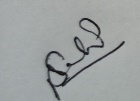   Place : Kalaburagi						                             Dr. Savita Patil 